Aanwezig: 		Freddy, Simonne en LauraVerontschuldigd :		Annicq , Bea en JeannineGoedkeuring van het verslag van 13 november 2014Geen opmerkingen bijgevolg goedkeuring van het verslag.Laura nam de voornaamste hoofdpunten van het vorig verslag nog even door.Evaluatie van het “Feest van de 55-plussers van 20 november 2014”De vergadering was het eens: een meevaller. De pannenkoeken met garnituren viel in de smaak. De bediening verliep vlot. De DJ zorgde voor de nodige ambiance. In de toekomst zullen we aan RVT en WZC vragen om de oudste deelnemer en de jarige(n) van de dag ook mede te delen.Proficiat aan de talrijke vrijwilligers die de rolstoelpatiënten van RVT St. Vincentius begeleid hebben tot aan Salons Regency.Voorbereiding voor het ” Feest van de 55-plussers”van dinsdag 12 mei 2015Contact met SpikkerelleLaura nam contact op . Het contract met de algemene voorwaarden en de technische fiche werd overgemaakt. De technische fiche is in het bezit van Jeroen Cosaert (technicus Spikkerelle).Eventueel neemt hij contact op met EHS producties.  Sabam wordt tijdig aangevraagd door Sofie Nuyttens, cultuurbeleidscoördinator. Zij zal dit als volgt voorstellen € 25 voor het koud buffet en geen toegangsticket voor het optreden.Contact met EHS producties De foto’s van de artiesten digitaal toegezonden door  EHS producties werden reeds overgemaakt aan Eugénie.
Contact met traiteur SoestronckTraiteur Soustronck is op de hoogte van het reglement dat het verboden is binnen het gebouw open vuren en gasflessen te gebruiken of te frituren. Buiten het gebouw is dit wel toegestaan op voorwaarde dat de vluchtwegen en nooduitgangen helemaal vrij blijven. Hij weet ook dat er geen kookgelegenheid voorzien is in Spikkerelle.Laura zal de definitieve keuze voor het koud buffet en de dranken tijdig overmaken.Inschrijvingen in het gemeentehuis:We kozen definitief voor maandag 27 april 2015Teksten INFO AVELGEMOp de vergadering van 27 januari 2015 zullen we de definitieve teksten aankondiging en inschrijfstrookje bespreken en goedkeuren voor INFO Avelgem van april.Contact met Ann SchellaertLaura beloofde om het programma van 12 mei digitaal over te maken aan Ann Schellaert. Zij vroeg of wij opnieuw een beroep kunnen doen op het gemeentepersoneel voor het klaarzetten en opruimen van de tafels en stoelen in de benedenzaal.  Ann ging hierover navraag doen . Zij zal afspraken maken om de zaal ’s morgens klaar te laten zetten en na 16.45 uur ofwel  de volgende morgen te ontruimen. Vermits een drankje wordt aangeboden tijdens de pauze kunnen de stoelen ten vroegste slechts terug geplaatst worden vanaf 16.45 uur na de pauzeAnn Schellaert geeft toelichting in verband met het verloop van de toekenning van de subsidiëringen.Ann Schellaert schrijft de plaatselijke verenigingen aan. De verantwoordelijken van de gemeentelijke seniorenverenigingen krijgen de in te vullen aanvraagformulieren toegestuurd tegen 15 januari 2015.Tegen de vooraf afgesproken datum van dinsdag 17 maart 2015 worden de ingevulde formulieren terug bezorgd bij Ann. Nazicht door Ann. Zij maakt de voorlopige berekening . Indien er opmerkingen zijn hierover kan de vereniging nog terecht bij Ann Schellaert in het Sociaal Huis, Leopoldstraat 66 Avelgem tot 14 april 2015.  De definitieve goedkeuring van de aanvragen voor de gemeentelijke subsidies staat als agendapunt op de bestuursvergadering van de seniorenraad op dinsdag 28 april 2015.Elke verantwoordelijke van de seniorenverenigingen ontvangt een uitnodiging met de agendapunten van de Algemene Vergadering gehouden in het gemeentehuis op dinsdag 5 mei  2015 om 14.00 uur.In de bijlage bevindt zich een overzicht van het puntentotaal voor hun vereniging.Wat betreft de samenstelling van de seniorenraad: Laura merkte op dat een aantal verenigingen geen vertegenwoordiging hebben in de seniorenraad. Reden :  zij dienden hun kandidatuur niet in.Bond 3deleeftijd KerkhoveVlaamse actieve senioren Scheldeland Avelgem en omgevingBijwonen van een optreden in Parike BrakelLaura en Simonne woonden na de vergadering de Witte kerstshow bij  in Feestcomplex Europa in Parike Brakel met Petra, Christoff , Cabaret Karel Declercq en Kurt Keller. Zij hopen op die manier nog ideeën te verzamelen voor een volgend optreden in Spikkerelle.6.	Overzicht  van het voorbije jaarprogramma 2014Bestuursvergaderingen: 14/1 – 25/2 – 11/3 – 15/4 – 3/6 – 4/9 – 21/10 – 13/11 – 2/12
Algemene Vergadering dinsdag 29 april 2014Feest 55- plussers		 dinsdag 6 mei 2014	
                                  Inschrijvingen gemeentehuis maandag  14 april 2014
Feest 55 –plussers 		donderdag 20 november 2014
                                   Inschrijvingen gemeentehuis maandag 10 november 2014Voorlopig jaarprogramma 2015Bestuursvergaderingen; 27/1 - 17/2 - 31/3 - 28/ 4 -
Algemene vergadering: dinsdag 5 mei 2015 
Feest 55 –plussers		dinsdag 12 mei 2015
		  Inschrijvingen gemeentehuis maandag 27 april 2015Feest 55-plussers		donderdag 19 november 2015
Inschrijvingen gemeentehuis maandag 9 november 2015De volgende bestuursvergadering gaat door op dinsdag 27 januari om 10 uur in het Sociaal Huis.	De secretaris					de voorzitter		Freddy Arrie					Laura D’Hooge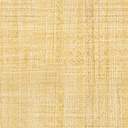 